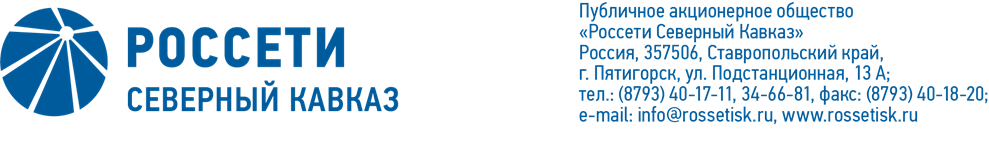 ПРОТОКОЛ № 142заседания Комитета по аудиту Совета директоровПАО «Россети Северный Кавказ»Место подведения итогов голосования: Ставропольский край, г. Пятигорск,                         ул. Подстанционная, д.13а, ПАО «Россети Северный Кавказ».Дата проведения: 19 октября 2021 г.Форма проведения: опросным путем (заочное голосование).Дата составления протокола: 19 октября 2021 г.Всего членов Комитета по аудиту Совета директоров ПАО «Россети Северный Кавказ» – 3 человека.В заочном голосовании приняли участие:Гончаров Юрий Владимирович,	Капитонов Владислав Альбертович,Сасин Николай Иванович.		Кворум имеется. ПОВЕСТКА ДНЯ:О взаимодействии Комитета по аудиту Совета директоров 
ПАО «Россети Северный Кавказ» с внутренним и внешним аудиторами, включая объем аудиторских процедур и методы проведения проверки, предложенные внешним аудитором. ИТОГИ ГОЛОСОВАНИЯ И РЕШЕНИЯ, ПРИНЯТЫЕ ПО ВОПРОСУ ПОВЕСТКИ ДНЯ:Вопрос №1: О взаимодействии Комитета по аудиту Совета директоров                    ПАО «Россети Северный Кавказ» с внутренним и внешним аудиторами, включая объем аудиторских процедур и методы проведения проверки, предложенные внешним аудитором.Решение:1. Принять к сведению информацию внешнего аудитора о планировании аудита финансовой отчетности ПАО «Россети Северный Кавказ» за 2021 год и информацию внутреннего аудитора об организации деятельности внутреннего аудита в Обществе и взаимодействии с Комитетом по аудиту.2. Внутреннему аудиту обеспечить эффективное взаимодействие с внешним аудитором по вопросам оценки эффективности систем внутреннего контроля и управления рисками.3. Рекомендовать внешнему аудитору своевременно информировать Комитет по аудиту Общества о фактах затруднений и ограничений, возникающих в ходе проведения аудита, а также о выявленных признаках манипулирования отчетными данными.Голосовали «ЗА»: Гончаров Ю.В., Капитонов В.А., Сасин Н.И.«ПРОТИВ»: нет. «ВОЗДЕРЖАЛСЯ»: нет.Решение принято единогласно.Приложение:Опросные листы членов Комитета по аудиту Совета директоров ПАО «Россети Северный Кавказ», принявших участие в голосовании.Председатель Комитета 	Председатель Комитета 	 Ю.В. ГончаровСекретарь Комитета                                                   Н.В. Толмачева  Н.В. Толмачева